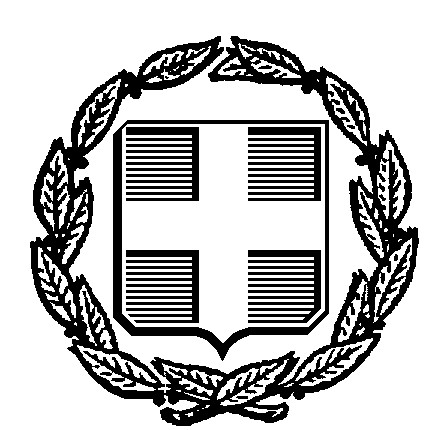                            ΘΕΜΑ: «Αποσφράγιση προσφορών Kαλαμάτα»Την Τετάρτη 13-11-2019, στο γραφείο της Δ/ντριας  έγινε η αποσφράγιση των προσφορών των ταξιδιωτικών γραφείων  που αφορούν την πραγματοποίηση  εκπαιδευτικής επίσκεψης του σχολείου στην Καλαμάτα. Οι προσφορές  ήταν οι εξής:1.Alkyonis Travel: 3 λεωφορεία , έκαστο 370 ευρώ (σύνολο1.110)2.DIOGENIS TRAVEL:3 λεωφορεία, έκαστο  433, 3  ευρώ (σύνολο 1.300 )3.Biskos Travel: 3 λεωφορεία, 390 ευρώ έκαστο (σύνολο 1.170)              Η  επιτροπή, αφού έλαβε υπόψιν ποιοτικά  και οικονομικά κριτήρια, αναθέτει την πραγμα          τοποίηση της εκδρομής στο γραφείο Αlkyonis Travel.                                                                                                                                          Η Διευθύντρια                                                                                                                                         Στάθη  Βασιλική